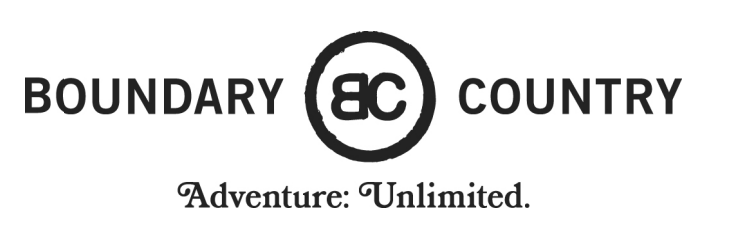 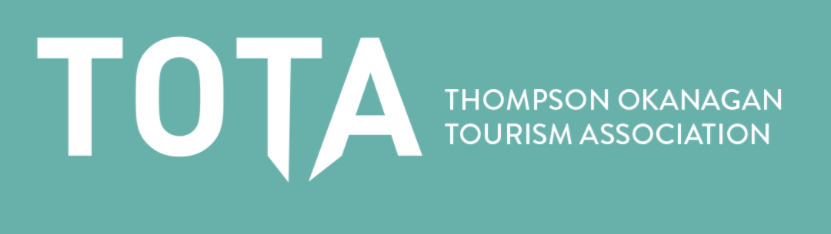 Register to be listed on Boundarybc.com The Regional District Kootenay Boundary, in partnership with the Thompson Okanagan Tourism Association (TOTA), support Tourism Marketing and communications in the Boundary Country.  Please complete this form to ensure all tourism-related businesses and services are listed on the Official Tourism website BoundaryBC.com and to receive communications about Tourism in Boundary Country. By registering with us you are providing permission for us to contact you via email for communications from Boundary Country on Tourism Initiatives and Marketing opportunities.Receive a free listing on the website by contacting Charnley Van Wyk, Tourism Stakeholder Liaison. Return this form, and images (jpg format) via email to boundarybc@gmail.com Business InformationDate:________________________________________________________________________Business Name:______________________________________________________________Address:____________________________________________________________________	    Mailing Address (if different from above):___________________________________________    Setting (Extra details about your location/area) ____________________________________________________________________________________Email:_______________________________________________________________________Phone Number: ______________________________________________________________Toll-Free Number: ____________________________________________________________Fax Number: ________________________________________________________________Website URL:________________________________________________________________Facebook:___________________________________________________________________Instagram:___________________________________________________________________Twitter:______________________________________________________________________TripAdvisor: _________________________________________________________________Youtube: ____________________________________________________________________Listing Information Listing Description:The first few lines will be displayed in the summary listing. Include the most important message at the top.________________________________________________________________________________________________________________________________________________________________________________________________________________________________________________________________________________________________________________Operating Season:Select “Year-Round” OR specific months of operation, but not both.Year-Round JanuaryFebruary MarchAprilMayJuneJulyAugustSeptemberOctoberNovemberDecember ImagesPrimary Image:The main image for this listing: appears in summary view and at the top of the detailed view. Max number of files 1, maximum file size 20M.Extra Photos: Up to 9 more photos to be shown as a gallery below the listing description. Maximum 1 MB each.Please send images with this form via email (jpeg format) to boundarybc@gmail.com. Optional Information Accessibility: Check the box if your facility is wheelchair accessible.Yes 							NoShuttles/Transfers:Do you offer any shuttles or transfers?________________________________________________________________________________________________________________________________________________________Cancellation Policy: Check the box if you have a cancellation policyYes. Cancelation Policy details: ____________________________________________________________________________________________________________________________________________________________________________________________________NoKid-Friendly: Check the box if yesYes 							NoPet Policy: Check the box if you have a pet policyYes. Pet Policy details: ____________________________________________________________________________________________________________________________________________________________________________________________________NoPayment Options:Check all that apply.CashChequeCreditDebitE-TransferRV Parking details: ____________________________________________________________________________________________________________________________________________________________________________________________________________________________________Thank you! If you have trouble emailing, printing or filling out this document, please email boundarybc@gmail.com.